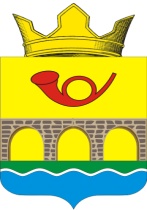 РОССИЙСКАЯ ФЕДЕРАЦИЯРОСТОВСКАЯ ОБЛАСТЬНЕКЛИНОВСКИЙ РАЙОНАДМИНИСТРАЦИЯ САМБЕКСКОГО СЕЛЬСКОГО ПОСЕЛЕНИЯ  ПОСТАНОВЛЕНИЕ27 декабря 2023 г №157с. СамбекО внесении изменений в постановление Администрации Самбекского сельского поселения от  07.11.2018 г № 98 «Об утверждении муниципальной программы Самбекского сельского поселения «Благоустройство территории и развитие коммунального хозяйства Самбекского сельского поселения»      В соответствии с постановлением Администрации Самбекского сельского поселения от 27.03.2018 года  № 28 «Об утверждении Порядка  разработки, реализации и оценки эффективности муниципальных программ Самбекского сельского поселения», в целях приведения финансовых ресурсов, необходимых для реализации муниципальной программы, в соответствие с объемами бюджетных ассигнований, Администрация Самбекского сельского поселения постановляет:       1.  Внести в постановление администрации Самбекского  сельского поселения от  07.11.2018 г. № 98 «Об утверждении муниципальной программы Самбекского сельского поселения «Благоустройство территории и развитие коммунального хозяйства Самбекского сельского поселения»  изменения, согласно приложению к настоящему постановлению.          2. Настоящее постановление вступает в силу с момента его официального опубликования (обнародования).          3.  Контроль за исполнением постановления оставляю за собой.Глава АдминистрацииСамбекского сельского поселения				                   М.А.СоболевскийПриложение № 1к постановлению Администрации Самбекского сельского поселенияот  27.12.2023 г.   №157ИЗМЕНЕНИЯ,вносимые в постановление администрации Самбекского сельского поселения от 07.11.2018 г. № 98   «Об утверждении муниципальной программы Самбекского сельского поселения «Благоустройство территории и развитие коммунального хозяйства  Самбекского сельского поселения»    1.В муниципальной программе Самбекского сельского поселения «Благоустройство территории и развитие коммунального хозяйства Самбекского сельского поселения»:1.1. В разделе  «Паспорт муниципальной программы  Самбекского сельского поселения «Благоустройство территории и развитие коммунального хозяйства Самбекского сельского поселения»  подраздел «Ресурсное обеспечение муниципальной  программы Самбекского сельского поселения» изложить в следующей редакции:              1.2. В разделе  «Паспорт подпрограммы  1  «Благоустройство территории Самбекского сельского поселения»  подраздел «Ресурсное обеспечение  подпрограммы» изложить в следующей редакции:Приложение 3 к муниципальной программеРАСХОДЫ бюджета поселения на реализацию муниципальной программы Самбекского сельского поселения «Благоустройство территории и развитие коммунального хозяйства Самбекского сельского поселения»                                          Приложение 4                                                                                                                                     муниципальной программеРАСХОДЫна реализацию муниципальной  программы Самбекского сельского поселения «Благоустройство территории развитие коммунального хозяйства Самбекского сельского поселения»«Ресурсное обеспечение муниципальной  программы Самбекского  сельского поселения–общий объем финансирования муниципальной программы составляет    69853,4 тыс. рублей, в том числе:в 2019 году –   4250,4 тыс. рублей,в 2020 году –   4146,6 тыс. рублей,в 2021 году –   13175,5 тыс. рублей,в 2022 году –   11610,4 тыс. рублей,в 2023 году –   10966,3 тыс. рублей,в 2024 году –   9539,1 тыс. рублей,в 2025 году -    7388,4 тыс. рублей,в 2026 году –   6025,1 тыс. рублей,в 2027 году –   687,9 тыс. рублей,в 2028 году –   687,9 тыс. рублей,в 2029 году –   687,9 тыс. рублей,в 2030 году –   687,9 тыс. рублей»«Ресурсное обеспечение подпрограммы –общий объем финансирования муниципальной программы составляет    69853,4 тыс. рублей, в том числе:в 2019 году –   4250,4 тыс. рублей,в 2020 году –   4146,6 тыс. рублей,в 2021 году –   13175,5 тыс. рублей,в 2022 году –   11610,4 тыс. рублей,в 2023 году –   10966,3 тыс. рублей,в 2024 году –   9539,1 тыс. рублей,в 2025 году -    7388,4 тыс. рублей,в 2026 году –   6025,1 тыс. рублей,в 2027 году –   687,9 тыс. рублей,в 2028 году –   687,9 тыс. рублей,в 2029 году –   687,9 тыс. рублей,в 2030 году –   687,9 тыс. рублей»Номер и наименование подпрограммы, основного мероприятия, приоритетного основного мероприятия, мероприятия ведомственной целевой программыОтветственный исполнитель, соисполнитель, участникКод бюджетной классификации расходовКод бюджетной классификации расходовКод бюджетной классификации расходовКод бюджетной классификации расходовОбъем расходов, всего (тыс. рублей)В том числе по годам реализации муниципальной  программы В том числе по годам реализации муниципальной  программы В том числе по годам реализации муниципальной  программы В том числе по годам реализации муниципальной  программы В том числе по годам реализации муниципальной  программы В том числе по годам реализации муниципальной  программы В том числе по годам реализации муниципальной  программы В том числе по годам реализации муниципальной  программы В том числе по годам реализации муниципальной  программы В том числе по годам реализации муниципальной  программы В том числе по годам реализации муниципальной  программы В том числе по годам реализации муниципальной  программы В том числе по годам реализации муниципальной  программы В том числе по годам реализации муниципальной  программы Номер и наименование подпрограммы, основного мероприятия, приоритетного основного мероприятия, мероприятия ведомственной целевой программыОтветственный исполнитель, соисполнитель, участникГРБСРзПрЦСРВРОбъем расходов, всего (тыс. рублей)20192020202120222023202420252026202720282029203020292030Муниципальная программа Самбекского сельского поселения «Благоустройство территории и развитие коммунального хозяйства Самбекского сельского поселения»Всего                                             в том числе:––––69853,44250,4     4146,6    13175,511610,410966,39539,17388,46025,1687,9687,9687,9687,9687,9687,9Муниципальная программа Самбекского сельского поселения «Благоустройство территории и развитие коммунального хозяйства Самбекского сельского поселения»Администрация Самбекского сельского поселения951–––69853,44250,4     4146,6    13175,511610,410966,39539,17388,46025,1687,9687,9687,9687,9687,9687,9Подпрограмма 1 «Благоустройство территории Самбекского сельского поселения»Администрация Самбекского сельского поселения   951–––69853,44250,4     4146,6    13175,511610,410966,39539,17388,46025,1687,9687,9687,9687,9687,9687,9Основное мероприятие 1.1. Прочие мероприятия по благоустройству, ликвидация несанкционированных свалок, обкашивание и озеленение территории, текущий ремонт и содержание памятников воинам погибшим в ВОВАдминистрация Самбекского сельского поселения    951---    63853,4,43250,4   3546,612375,511210,410566,39139,16988,45625,1287,9287,9287,9287,9287,9287,9Основное мероприятие 1.2. Содержание и благоустройство гражданских кладбищАдминистрация Самбекского сельского поселения951---1800,0500,0100,0    300,0100,0100,0100,0100,0100,0100,0100,0100100100,0100,0Основное мероприятие 1.3,. Содержание уличного освещенияАдминистрация Самбекского сельского поселения951---4200,0500,0500,0   500,0300,0300,0300,0300,0300,0300,0300,0300300300,0300,0Подпрограмма 2 «Развитие коммунального хозяйства  Самбекского сельского поселения»Администрация Самбекского сельского поселения951–––0,00,00,00,00,00,00,00,00,00,00,00,00,00,00,0Основное мероприятие  2.1. Создание условий для развития коммунального хозяйстваАдминистрация Самбекского сельского поселения951---0,00,00,00,00,00,00,00,00,00,00,00,00,00,00,0Наименование муниципальной программы, номер и наименование подпрограммы Источники финансированияОбъем расходов, всего(тыс. рублей)В том числе по годам реализации муниципальной  программы В том числе по годам реализации муниципальной  программы В том числе по годам реализации муниципальной  программы В том числе по годам реализации муниципальной  программы В том числе по годам реализации муниципальной  программы В том числе по годам реализации муниципальной  программы В том числе по годам реализации муниципальной  программы В том числе по годам реализации муниципальной  программы В том числе по годам реализации муниципальной  программы В том числе по годам реализации муниципальной  программы В том числе по годам реализации муниципальной  программы В том числе по годам реализации муниципальной  программы Наименование муниципальной программы, номер и наименование подпрограммы Источники финансированияОбъем расходов, всего(тыс. рублей)201920202021202220232024202520262027202820292030123456789101112131415Муниципальнаяпрограмма «Благоустройство территории и развитие коммунального хозяйства Самбекского сельского поселения»всего 69853,44250,4     4146,6    13175,511610,410966,39539,17388,46025,1687,9687,9687,9687,9Муниципальнаяпрограмма «Благоустройство территории и развитие коммунального хозяйства Самбекского сельского поселения» бюджет поселения69853,44250,4     4146,6    13175,511610,410966,39539,17388,46025,1687,9687,9687,9687,9Муниципальнаяпрограмма «Благоустройство территории и развитие коммунального хозяйства Самбекского сельского поселения»областной бюджет–––––––––––––Муниципальнаяпрограмма «Благоустройство территории и развитие коммунального хозяйства Самбекского сельского поселения»федерального бюджета–––––––––––––Муниципальнаяпрограмма «Благоустройство территории и развитие коммунального хозяйства Самбекского сельского поселения»внебюджетные источникиПодпрограмма 1 «Благоустройство территории Самбекского сельского поселения»всего 60210,44250,4     4146,6    13175,511610,49690,47599,66298,0687,9687,9687,9687,9687,9Подпрограмма 1 «Благоустройство территории Самбекского сельского поселения»бюджет поселения60210,44250,4     4146,6    13175,511610,49690,47599,66298,0687,9687,9687,9687,9687,9Подпрограмма 1 «Благоустройство территории Самбекского сельского поселения»областной бюджетПодпрограмма 1 «Благоустройство территории Самбекского сельского поселения»федерального бюджета–––––––––––––Подпрограмма 1 «Благоустройство территории Самбекского сельского поселения»внебюджетные источники–––––––––––––Подпрограмма 2 «Развитие коммунального хозяйства  Самбекского сельского поселения»всего 0,00,00,00,00,00,00,00,00,00,00,00,00,0Подпрограмма 2 «Развитие коммунального хозяйства  Самбекского сельского поселения»бюджет поселения0,00,00,00,00,00,00,00,00,00,00,00,00,0Подпрограмма 2 «Развитие коммунального хозяйства  Самбекского сельского поселения»областной бюджет –––––––––––––Подпрограмма 2 «Развитие коммунального хозяйства  Самбекского сельского поселения»федерального бюджета–––––––––––––Подпрограмма 2 «Развитие коммунального хозяйства  Самбекского сельского поселения»внебюджетные источники